МАГИСТРАТУРИ, СТИПЕНДИИ, СТАЖОВЕГодишна стипендия на Федерална провинция БаварияГодишната стипендия на Федерална провинция Бавария се отпуска на завършили студенти от България, Хърватия, Полша, Румъния, Русия, Сърбия, Словакия, Чехия, Украйна и Унгария.Стипендията се предоставя от Университета в Регенсбург и е в размер на 735 евро на месец. Тя може да се използва за обучение в образователно-квалификационна степен „магистър“ или образователно-квалификационна степен „доктор“ в държавно висше училище на територията на федералната провинция. Отпуска се за период от една година, с възможност за нейното продължаване до 3 години.Заинтересованите кандидати може да получат допълнителна информация за баварската годишна стипендия на интернет адреса на Университета в Регенсбург на следния линк: www.uni-regensburg.de/bayhost/stipendien/incoming/index.htmlКраeн срок за кандидатстване: 01 декември 2017 г.„Ройтерс“ обяви програма за подкрепа на фоторепортериСветовната информационна агенция "Ройтерс" обяви програма за подкрепа на фоторепортери. Тя ще предостави грантове в размер до 5000 долара на осем фоторепортери или студенти, които желаят да осъществят свой проект и да усъвършенстват фотографските си умения. Фотографиите на стипендиантите ще се разпространяват през платформите на "Ройтерс". Кандидатите ще получат напътствия и съдействие в планирането на проектите си от фоторепортера Янис Бехракис. Стипендията е насочена към фоторепортери и студенти по журналистика от цял свят, като не е задължително те да са професионални фоторепортери. Кандидатите трябва да изпратят автобиография, мотивационно писмо, в което представят проекта или идеята си, за чието реализиране планират да използват стипендията, и между 35 и 50 снимки (във формат JPEG), включително единични фотографии и истории, които включват по няколко изображения.. Проектът ще бъде реализиран в периода от 1 януари до 31 декември 2018 г. Линк към формуляра за кандидатстване може да откриете тук.Краен срок за кандидатстване: 10 ноември 2017 г.Стипендия "Лука Бекяров" за постижения по математиката и информатикатаФондация BeCause и "Еврофутбол" предоставят стипендията "Лука Бекяров" за студенти с изключителни постижения в областта на математиката и информатиката. Стипендията е на стойност 2 500 лв, а конкурсните критерии са академичен успех и постижения в конкурси и състезания. За повече информация - тук.Краен срок за кандидатстване: 11 ноември 2017 г.Конкурс за стажант-аташета на МВнРМинистерството на външните работи (МВнР) обявява конкурс за стажант-аташета. Темите, по които кандидатите трябва да се подготвят за изпитите, може да намерите тук. Конкурсът ще се проведе до края на годината, като МВнР ще съобщи своевременно за старта му. Успешно преминалите 15 души ще станат държавни служители на длъжност "стажант-аташе". За да участват в конкурса, кандидатите трябва да имат завършено висше образование със степен "магистър" в хуманитарни науки, социални, стопански и правни науки, сигурност и отбрана и да владеят най-малко два чужди езика, като поне единият от тях да е официален за ООН или работен за Европейската комисия. Кандидатите, които владеят редки езици като албански, арабски, гръцки, иврит, италиански, китайски, корейски, румънски, руски, скандинавски езици, турски, фарси, хинди, холандски и японски, имат предимство при равни резултати с техни конкуренти от писмената и устната част от изпита. Повече иформация за конкурса можете да намерите тук.Краен срок: не е посоченПлатен стаж в Световната търговска организацияВсяка година Секретариатът на Световната търговска организация (СТО) предлага стаж за студенти в магистърски и докторски програми, които искат да придобият практически опит и по-задълбочени познания за многостранната търговска система.Програмата е целогодишна и няма начален и краен срок за кандидатстване. Стажът е с продължителност до 24 седмици и се провежда в Женева, Швейцария. Стажантите трябва сами да поемат разходите си за път до и от Женева и тези за здравна застраховка.Кандидатите трябва да са на възраст между 21 и 30 години, граждани на държава членка на СТО, сред които е и България, както и да имат бакалавърска степен в подходяща дисциплина. Подробна информация може да откриете на интернет страницата на Световната търговска организация.Краен срок: текущСтажантска програма на УниКредит Булбанк Инициативата е насочена към студенти от втори или по-горен курс, както и завършили студенти от цяла България. Стажовете са платени и с продължителност между 3 и 6 месеца в рамките на цялата година. Участниците могат да изберат да работят както в УниКредит Булбанк, така и в дружествата УниКредит Лизинг, УниКредит Факторинг и УниКиредит Кънсюмър Файненсинг. Желаещите да се включат в програмата могат да кандидатстват през сайта на банката  или да изпратят автобиография и мотивационно писмо на електронна поща: internship@unicreditgroup.bg със заглавие internship.Краен срок за подаване на документи: минимум един месец преди започване на стажа.Стаж в Организацията по прехрана и земеделие (FAO) към ООНОрганизацията по прехрана и земеделие (FAO) към ООН набира младежи до 30 години за стажантската си програма. Стажовете са с продължителност между 3 и 6 месеца и се провеждат в седалището в Рим, Италия, или в регионалните офиси на институцията. На участниците в програмата се осигурява месечна стипендия с максимален размер 700 американски долара. Студенти, завършили минимум втори курс, и младежи, дипломирани през последните две години, с интереси в сферата на дейност на FAO ще получат възможност да работят и да се развиват в международната организация. Изискванията към кандидатите са: отлично владеене на английски, испански или френски, като за предимство ще се считат арабски, китайски или руски; добри технологични, комуникационни и аналитични умения и липса на роднинска връзка с членове на FAO.Повече за програмата и процеса на кандидатстване можете да откриете на сайта на организацията.Краен срок: целогодишноСтажове в Международната академия на нюрнбергските принципиМеждународната академия на нюрнбергските принципи търси студенти за 3-месечна стажантска програма. Тяхното образование трябва да е свързано с организация на събития, медии и научни изследвания. Участниците трябва да имат основни умения за работа с MS Office, както и интерес към международното криминално право. С предимство са кандидати от държави, които все още се развиват в тази област. Работните езици по програмата са немски и английски. Стажуването в организацията включва: достъп до международна мрежа от професионалисти и източници на информация; гъвкаво работно време, както и финансова компенсация на база на изработените часове. Повече информация за необходимите документи за кандидатстването, което продължава през цялата година, можете да намерите на официалния сайт на академията.Краен срок: целогодишноСтажантска програма на Столична общинаЕкипът на инициативата на Столична община "Визия за София" обявява стажантка програма с 6 позиции в следните специалности: мениджмънт, PR и комуникации, устройствено планиране и ГИС, социология, екология и правно-нормативни аспекти. Програмата предвижда месечно заплащане на граждански договор, както и допълнителна стипендия за кандидатите, регистрирани в уебсайта Студентски практики. Кандидатстването става с подаване на CV на e-mail: team@vizia.sofia.bg.Краен срок: не е посоченИнициативата „InnovMatch Challenge“ на SAPЗа трета поредна година SAP провежда инициативата InnovMatch Challenge. Тя е насочена към иновативни компании, стартъпи, разработчици, предприемачи и студенти от Централна и Източна Европа. Наградният фонд за финалистите е 15 000 евро, буут-кемп в Берлин, осигурен от TechStars и SAP.IO, както и сертификати от SAP за новосъздадени приложения. Инициативата обхваща периода от 1 до 30 октомври, като отделните й фази имат различни срокове за кандидатстване. Повече информация можете да намерите на сайта InnovMatch Challenge.Краен срок: в периода 16-30 октомври 2017 г. /според фазата на инициативата/ПРОГРАМИПрограма на Министерството на науката и технологиите на Китай за талантливи млади учениМинистерството на науката и технологиите на Китай обявява Програма за обучение и работа на талантливи млади учени (ПТМУ). Тя представлява схема за международна мобилност, създадена от китайското правителство с цел формиране и развитие на бъдещи водещи личности в сферата на науката и технологиите в сътрудничество с други развиващи се страни. ПТМУ насърчава трансграничния обмен на изявени млади учени и изследователи, както и подкрепя сътрудничеството между научноизследователски институти, академии и предприятия. Програмата предлага възможности за млади талантливи учени от развиващи се страни за работа и стипендии в Китай на пълен работен ден за период от 6 до 12 месеца съвместно с китайски партньорски екипи.ПТМУ е добра възможност за задълбочаване на сътрудничеството между учени от България и Китай. Участници в нея от китайска страна са Департаментът за международно сътрудничество към Министерството на науката и технологиите, Китайският център за научен и технологичен обмен, както и научноизследователски институти, университети, юридически лица (предприятия), правителствени институции за наука и технологии, дипломатически представителства и др.На кандидатите (международни експерти) се оказва съдействие за издаване на необходимите документи (виза, Сертификат за чуждестранен експерт и Разрешение за пребиваване на чужденец), като им се осигурява финансова подкрепа до получаването на стипендията.  За участие в програмата се допускат заети на пълен работен ден в своята страна учени и изследователи на възраст до 45 г., притежаващи минимум пет години професионален опит или докторска степен. Задължителни изисквания са: отличното владеене на английски език или китайски мандарин; готовност за работа в Китай на пълно работно време, както и спазването на законите, регламентите и правилата в Китай.Стипендията, която получават участниците в програмата, е в размер на 12 500 китайски юана на месец (които се равняват на около 3000 лв.) за настаняване, застраховка и дневни разходи. Шест или 12-месечният престой и работа в Китай дават възможност за осъществяване на контакти и извършване на съвместни проектни дейности с изследователски екипи на световно ниво. Сертификатът, който се получава в края на програмата, е свидетелство за високо научно постижение и придобит професионален опит.  Заявленията за участие в програмата се приемат целогодишно, като тяхното оценяване се осъществява на тримесечна база – съответно през януари, април, юли и октомври.Повече информация за програмата може да бъде намерена на адрес: http://tysp.cstec.org.cn. За контакти: е-mail: tysp@cstec.org.cn, тел.: +86-10-68574085, адрес: 54 Sanlihe Road, Пекин 100045, Китай.Краен срок: целогодишноКонкурс за финансиране на проекти по програма за двустранно сътрудничество „България – Русия“Фонд „Научни изследвания“ отправя покана за участие в „Конкурс за финансиране на проекти по програми за двустранно сътрудничество 2017 г. – България - Русия“Важно!!!ИС на ФНИ обсъди промяна в Допълнение „Специфични условия“ за Русия, която е необходимо да бъде направена в т.2.3 в частта за разходи за командировки, с оглед на договореното с партньорите поемане от приемащата страна на разходите за пътуване до нея. Промяната в условията можете да видите ТУК. С оглед на тази промяна, срокът за подаване на документи е удължен до 23.10.2017 .Документи за конкурса:ПоканаОбщи насоки и методика за оценкаДопълнение „Специфични условия“ за Русия Образци на документите за кандидатстване:Административно описание на проектното предложение - Част 1 (на български език)Административно описание на проектното предложение - Част 1 (на английски език)Научно описание на проектното предложение - Част 2 (на български език)Приложение 1: ДекларацияПриложение 2: ДекларацияПриложение 3: ДекларацияЗаявление от ръководителя (не е задължително)Приложение към финансовия план: Bilateral_budget_2017.xlsxДопълнителни документи:Проект на договорДекларация при подписване на договорКомплект документи като архивЗаповед за откриване на конкурсната процедураПредаване на проектни предложения:Предаване на информация за проектните предложения За по-бързо приемане и обработване на проектните предложения е необходимо изброените формуляри на документи за кандидатстване:Административно описание на проектното предложение - Част 1 (на български език);Административно описание на проектното предложение - Част 1 (на английски език);Научно описание на проектното предложение - Част 2 (на български език);да бъдат записани на електронен носител (неразделна част от документацията за кандидатстване) както следва:в електронен формат на български и на английски език като документите, съдържащи подписи, са сканирани;в електронен формат на български и на английски език, като документите да дават възможност за автоматично търсене (в pdf формат генериран автоматично от документа).Биографиите на членовете на колектива и други приложения, ако има такива, трябва да бъдат част от съответния файл – част 2.В основната директория на електронния носител е необходимо да бъде записан попълнен файл на excel съгласно следния модел: Info_bilateral_project.xlsxСъщата информация да бъде разпечатана и да се предава на хартиен носител при предаване на проектното предложение.Разпечатаният проект се предава перфориран в класьори или меки папки (без джобове).Повече информация на: https://www.fni.bg/Краен срок: Удължава се до 17:00 часа на 23.10.2017 г. (понеделник).Подкрепа на международни научни форуми, провеждани в Република България Фонд „Научни изследвания“ отправя покана за кандидатстване за „Подкрепа на международни научни форуми, провеждани в Република България“ Цел на процедурата:Подпомагане провеждането на международни научни  форуми на принципа на споделено финансиране  с цел установяване и задълбочаване на сътрудничеството на българските учени с водещи учени от чужбина, популяризиране на техните научни резултати и публикуване на материалите в реферирани издания.Допустими кандидати:Акредитирани висши училища по чл. 85 ал.1 т.7 (ЗВО Обн. ДВ. бр.112 от 27 Декември 1995г. изм. ДВ. бр.107 от 24 Декември 2014г).Научни организации по чл. 47 ал. 1 на (ЗВО Обн. ДВ. бр.112 от 27 Декември 1995г. изм. ДВ. бр.107 от 24 Декември 2014г).Критерии за оценка:Събитието да се провежда на територията на Република България;Доказано международно участие;Проявата да съответства на целите в чл. 2, ал. 1 на ЗННИ или да попада в приоритетните области на Националната стратегия за развитие на научните изследвания или на Иновационната стратегия за интелигентна специализация;Структурирана програма;Минимален брой участници - 50 души, с минимум 10% доказано участие на млади учени;Престиж на международните лектори;Бюджет на исканото съфинансиране от ФНИ, както и задължително посочване на финансовия принос от други и/или собствени  източници. Средствата от ФНИ, могат да се разходват за организационни разходи и за разходи за настаняване на поканените лектори и настаняване и командировъчни разходи на млади учени, както и други разходи, посочени в описанието на Процедурата.Представяне и подбор на предложенията:Предложенията се представят в свободен формат с придружително писмо, като трябва да съдържат информация по всички посочени критерии. Проектните предложения ще бъдат разглеждани от Временна научно-експертна комисия за подбор на предложенията всяко тримесечие.В рамките на една сесия могат да бъдат подкрепени до две предложения от научна организация.Максимален  размер на съфинансирането - до 7000 лв.Предложенията се подават в деловодството на ФНИ, бул. „Ал. Стамболийски 239Б.Пълен текст на процедуратаВ съответствие с чл. 50 на Правилника на Фонда, кандидатите могат да поискат разяснения от Фонда по конкурсната документация на обявените конкурси до 10 дни преди изтичането на срока за подаване на проектните предложения. Въпросите ще бъдат приемани само по електронна поща на адрес:  fni-konkursi@mon.bgВъпроси и отговори във връзка с Покана за кандидатстване ПОДКРЕПА НА МЕЖДУНАРОДНИ НАУЧНИ ФОРУМИ, ПРОВЕЖДАНИ В РЕПУБЛИКА БЪЛГАРИЯКраен срок: текущНационално съфинансиране за участие на български колективи в утвърдени проекти по COST Фонд „Научни изследвания“ отправя покана за кандидатстване по процедура за предоставяне на национално съфинансиране за участие на български колективи в утвърдени акции по Европейската програма за сътрудничество в областта на научните изследвания и технологии COST.Целта на процедурата е да създаде условия за пълноценно и ефективно участие на България в конкурсите на Европейската програма COST в областта на научните изследвания и технологиите и да засили присъствието на академичната общност в тази програма.ДОПУСТИМИ КАНДИДАТИАкредитирани висши училища по чл. 85 ал.1 т.7 (ЗВО Обн. ДВ. бр.112 от 27 Декември 1995г. изм. ДВ. бр.107 от 24 Декември 2014г).Научни организации по чл. 47 ал. 1 на (ЗВО Обн. ДВ. бр.112 от 27 Декември 1995г. изм. ДВ. бр.107 от 24 Декември 2014г).КРИТЕРИИ ЗА ОЦЕНКА:Условие за съфинансиране на първи етап на дадена акция е наличие на положително решение на Управляващия комитет на акцията за включване на българския партньор и утвърждаване на същата акция oт Съвета на висшите представители на програмата. ПРЕДСТАВЯНЕ И ПОДБОР НА ПРЕДЛОЖЕНИЯТА:Предложенията се представят в деловодството на Фонда. Проектните предложения ще бъдат разглеждани от Временна научно-експертна комисия за подбор на предложенията два пъти годишно / през месец март и през месец октомври/.СРОК ЗА ПОДАВАНЕ НА ПРЕДЛОЖЕНИЯТА - безсрочно.МАКСИМАЛЕН  РАЗМЕР НА СЪФИНАНСИРАНЕТО - до 20 000 лв. на година.Предложенията се подават в деловодството на ФНИ, бул. „Ал. Стамболийски 239Б. ет.3Пълен текст на процедуратаВ съответствие с чл. 50 на Правилника на Фонда, кандидатите могат да поискат разяснения от Фонда по конкурсната документация на обявените конкурси. Въпросите ще бъдат приемани само по електронна поща на адрес:  fni-konkursi@mon.bgКраен срок: текущR&D Calls HORIZON 2020Програма: „Америка за България”Програмата финансира дейности в следните области: Изкуство и култура; Земеделие и околна среда; Гражданско общество и демократични институции; Социална сфера; Образование и библиотеки; Археология и културен туризъм. Сумата на финансиране зависи от проектните дейности. БЕНЕФИЦИЕНТИ: Юридически лица от Р. България Образование и библиотекиВ работата си с българските училища, университети и библиотеки Фондация „Америка за България“ се стреми да продължава най-добрите традиции на българското образование. Фондацията финансира също проекти за модернизиране на българските академични библиотеки и свързването им с библиотечни мрежи по света. Археология и културен туризъмПрограмата подкрепя археологически проекти в България, които привличат повече местни и чуждестранни посетители, заинтересовани от богатите археологически съкровища на страната. Oтпускането на грантове предвижда съвместно планиране между Фондация „Америка за България” и бъдещите получатели на грантове. Фондацията съветва кандидатите за грант да не попълват формуляра за кандидатстване, а да изпратят кратко писмо, не по-дълго от две страници, което представя тяхната организация, намеренията, целите и продължителността на проекта, както и общата сума на необходимото финансиране. За улеснение се препоръчва електронният формуляр "Запитване", който се намира на посочената страница: http://www.americaforbulgaria.org/application Запитвания и предложения се разглеждат и одобряват целогодишно. Ако след разглеждане на подаденото „Запитване“ становището е положително, съответният програмен директор ще се свърже с кандидатите, за да обсъди по-подробно представените от тях идеи и да им съдейства за оформяне на цялостно предложение. Кандидатите могат да очакват да получат отговор в рамките на 1 месец дали техните проектни идеи ще бъдат придвижени по-нататък. Ако се прецени, че предложението може да бъде развито в цялостен проект, то процесът на неговото одобрение, който включва проучване, срещи, посещения на място, преговори, юридически анализ и представяне за одобрение, обикновено отнема един месец, но може да продължи и по-дълго. Моля, изпращайте Вашите писма по електронен път, на applications@americaforbulgaria.org. Краен срок: текущ СЪБИТИЯTransforming the Future of European People Through Research, 8th November 2017, Bruxelles, BelgiumThe ‘Transforming the Future of European People Through Research’ conference, will be held at the European Parliament Headquarters in Brussels. In this Conference evidence for the social impact achieved by EU-funded projects will be presented by different stakeholders including scientists, policy makers representing different levels of policy implementation – regional and national - as well as end-users who have benefited from the social impact of EU research.For more information and registration, please visit: the Event webpageCreating Value from Knowledge, 8th November 2017, Hamburg, GermanyThis workshop aims to provide a practical understanding what is involved in translating knowledge, or ideas, into something that can create wealth or opportunity for wider use. Participants will learn to relate to business thinking and to understand what it takes to exploit research results. We will look at the processes and roles involved, from the creation of ideas through to developing business plans. We will explore how the participants’ own research can be ‘valorised’, and consider what support structures are available at universities and research organisations to support innovation. This workshop is particularly suitable for early-stage researchers, e.g. PhD candidates or post docs, or others who have had little exposure to business oriented R&D. The workshop will be of value both for participants contemplating a switch to working in industry, and those seeking to remain in research but whose work is likely to involve working with industry.For more information please visit: http://remat.tutech.eu/workshop/?id=2205Autoimmunity and Immune systems, 9-10 November 2017, Madrid, SpainAutoimmunity-2017 is to gathering people in academia and society interested in Autoimmunity to share the latest trends and important issues relevant to our field/subject area. Autoimmunity Summit-2017 brings together the Global leaders in Autoimmunity and relevant fields to present their research at this exclusive scientific program. More information and registration Workshop and Conference - Engaged Humanities project, 13-16 November 2017, Warsaw, Poland"Engaged Humanities: preserving and revitalizing endangered languages and cultural heritage" is an international meeting of scientists and language activists working together on language documentation and revitalisation. More information and registration SC2 Infoweek, 14 – 17 November 2017, Brussels, Belgium Infoday, brokerage, dissemination with a focus on digitisation and a bioeconomy policy event - all in one week! Read more Biomass from landscape conservation and maintenance work as a source of renewable energy, 21 November 2017, Brussels, BelgiumThe final conference of the greenGain project will be organised in cooperation with AEBIOM during its annual conference European Bioenergy Future. The speakers will present interesting results of the greenGain project and share experience from various European regions how to increase market uptake of biomass residues originating during landscape conservation and maintenance work (public parks, roadsides, etc.) for renewable energy productionMore information and registration 12th European Quality Assurance Forum, 23 - 25 November 2017, Riga, LatviaHow can quality assurance (QA) ensure transparent and responsible action? The 12th EQAF will explore current developments in research, policy and practice from across Europe that tackle the need for QA to meet the needs of a wide range of internal and external stakeholders. The event will be hosted by the University of Latvia.5th HBP School - Future Medicine: Brain Disease Neuroscience, 27 November - 3 December 2017, Obergurgl, AustriaThe availability of clinical, genomic, proteomic and neuroimaging datasets combined with recent advances in ICT, data mining and computational modelling makes it possible to uncover unique biological signatures of disease from multi-level descriptions of the brain.Medicine of the future will capitalise on these biological signatures of diseases for faster diagnosis, more accurate prognosis and leverage the discovery of mechanistic pathways for new types of drugs, novel treatments and ultimately personalised medicine.The programme of the 5th HBP School combines lectures and practical sessions. In small groups, students will be working on a week-long project. Throughout the school, participants are encouraged to introduce new ideas and suggest original experimental techniques.Up to 40 applicants will be selected based on an academic decision by the Scientific Committee. Participants are required to submit an abstract on their current research with their application. Applications from young female investigators are highly encouraged.More information and registration Opening up to an ERA of Social Innovation Conference, 27-28 November 2017, Lisbon, PortugalThe conference will help script a new narrative for social innovation and inform the design of the future framework programme (FP) for research and innovation of the European Union (EU) for the period 2020–2027. The FP is open to the world and serves the advancement of science and the promotion of innovation internationally. The next FP should lend its support to reconciling economic and social performances by embedding social innovation in each element of its construct. Consequently, the conference will focus on sharing experience, learning about new trends, and networking to increase the effectiveness of social innovation as a global public policy instrument.The conference is jointly organised by the European Commission, the Portuguese Government and the Calouste Gulbenkian Foundation. Further information on the Conference website The Third International Conference on Computing Technology and Information Management (ICCTIM2017), 8-10 December 2017, Thessaloniki, GreeceThe proposed conference on the above theme will be held at Metropolitan College, Thessaloniki, Greece from December 8-10, 2017 which aims to enable researchers build connections between different digital applications. More information and registration3rd International Conference on Lipid Science & Technology, 11-12 December 2017, Rome, ItalyLipid Conferences will lay a platform for world-class Lipidologists, Professors, Doctors, Biochemists, Molecular biologists and Scientists to discuss an approach for lipidomics. So, Lipids 2017 welcomes the Professors, Research scholars, Industrial Professionals, Pharmaceutical Researchers, physicians and student delegates from lipids field and healthcare sectors to be part of it. Lipids 2017 Conference is an unquestionable requirement to join as it will give an inside and out perspective of world-class, interdisciplinary examination dialog from fundamental science scientists through clinical specialists to end up pioneers in exploration on lipid digestion system and its connection to cardiovascular sickness, diabetes, weight, atherosclerosis, metabolic disorders, immunological illnesses, and disease and so forth. More information and registration 10th International Conference on Agents and Artificial Intelligence - ICAART 2018, 16 – 18 January 2018, Funchal, Madeira, PortugalThe purpose of the International Conference on Agents and Artificial Intelligence is to bring together researchers, engineers and practitioners interested in the theory and applications in the areas of Agents and Artificial Intelligence. Two simultaneous related tracks will be held, covering both applications and current research work. One track focuses on Agents, Multi-Agent Systems and Software Platforms, Distributed Problem Solving and Distributed AI in general.More information on the Conference website: http://www.icaart.org/7th International Conference on Pattern Recognition Applications and Methods - ICPRAM 2018, 16 – 18 January 2018, Funchal, Madeira, PortugalThe International Conference on Pattern Recognition Applications and Methods would like to become a major point of contact between researchers, engineers and practitioners on the areas of Pattern Recognition, both from theoretical and application perspectives.More information on the Conference website: http://www.icpram.org/ 11th International Joint Conference on Biomedical Engineering Systems and Technologies - BIOSTEC 2018, 19 – 21 January 2018, Funchal, Madeira, PortugalThe purpose of BIOSTEC is to bring together researchers and practitioners, including engineers, biologists, health professionals and informatics/computer scientists, interested in both theoretical advances and applications of information systems, artificial intelligence, signal processing, electronics and other engineering tools in knowledge areas related to biology and medicine. BIOSTEC is composed of five co-located conferences, each specialised in a different knowledge area.More information on the Conference website: http://www.biostec.org/ 6th International Conference on Model-Driven Engineering and Software Development - MODELSWARD 2018, 22-24 January 2018, Funchal, Madeira, PortugalThe purpose of the International Conference on Model-Driven Engineering and Software Development, MODELSWARD 2018, is to provide a platform for researchers, engineers, academicians as well as industrial professionals from all over the world to present their research results and development activities in using models and model driven engineering techniques for Software Development.More information on the Conference website: http://www.modelsward.org/ 7th International Conference on Operations Research and Enterprise Systems - ICORES 2018, 24 – 26 January 2018, Funchal, Madeira, PortugalThe International Conference on Operations Research and Enterprise Systems (ICORES) will bring together researchers, engineers, faculty, and practitioners interested in both theoretical advances and practical applications in the field of operations research. Two simultaneous tracks will be held, covering on one side domain independent methodologies and technologies and on the other side practical work developed in specific application areas.More information on the Conference website: http://www.icores.org/ 13th International Joint Conference on Computer Vision, Imaging and Computer Graphics Theory and Applications - VISIGRAPP 2018, 27 – 29 January 2018, Funchal, Madeira, PortugalVISIGRAPP 2018 will bring together researchers and practitioners interested in both theoretical advances and applications of computer vision, computer graphics and information visualisation. VISIGRAPP is composed of four co-located conferences, each specialised in at least one of the aforementioned main knowledge areas. More information on the Conference website: http://www.visigrapp.org/ ПУБЛИКАЦИИCERN COURIER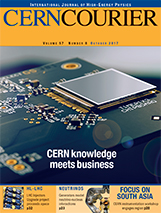 October 2017, Volume 57 Issue 8Download digital editionLaser Optofluidics in Fighting Multiple Drug Resistance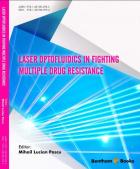 Author(s): Pascu, M L (Ed)Publisher(s): Bentham Books https://ebooks.benthamscience.com/book/9781681084985/This publication relates to COST Action MP1106 Smart and green interfaces - from single bubbles and drops to industrial, environmental and biomedical applications.This monograph is a collection of reviews that presents results obtained from new and somewhat unconventional methods used to fight multiple drug resistance (MDR) acquired by microorganisms and tumours. Two directions are considered: (i) the modification of non-antibiotic medicines by exposure to un-coherent, or laser optical radiation to obtain photoproducts that receive bactericidal or, possibly, tumouricidal properties and (ii) the development of new vectors (micrometric droplets of solutions containing medicinal agents) to transport medicines to targets based on optical and micro spectroscopic methods.Chapters shed light on pendant droplets used for antibiotic drug delivery, the science of lasers and their interactions with fluids in pendant droplets and spectroscopic analyses of droplets used to treat MDR infections. It therefore equips researchers and medical professionals with information about tools that enable them to respond to medical emergencies in challenging environments.History Education and Conflict Transformation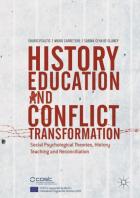 Author(s): Psaltis, C., Carretero, M., Cehajic-Clancy, S. (Eds.) Publisher(s): SpringerDownload (PDF, 4 MB)This volume comes directly from the work of COST Action IS1205 Social psychological dynamics of historical representations in the enlarged European Union.   The book discusses the effects, models and implications of history teaching in relation to conflict transformation and reconciliation from a social-psychological perspective. Bringing together a mix of established and young researchers and academics, from the fields of psychology, education, and history, the book provides an in-depth exploration of the role of historical narratives, history teaching, history textbooks and the work of civil society organizations in post-conflict societies undergoing reconciliation processes, and reflects on the state of the art at both the international and regional level. As well as dealing with the question of the ‘perpetrator-victim’ dynamic, the book also focuses on the particular context of transition in and out of cold war in Eastern Europe and the post-conflict settings of Northern Ireland, Israel and Palestine and Cyprus. It is also exploring the pedagogical classroom practices of history teaching and a critical comparison of various possible approaches taken in educational praxis. The book will make compelling reading for students and researchers of education, history, sociology, peace and conflict studies and psychology.Assessing the potential for crowdfunding and other forms of alternative finance to support research and innovation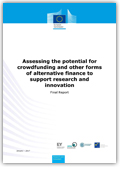 This report provides an assessment of whether alternative finance has the potential to help Europe address the problem of access to finance for innovative companies and bridge the gap in terms of access to risk capital, and if EU action is needed to support development of the sector. »» Annexes to the ReportOpen innovation, open science, open to the world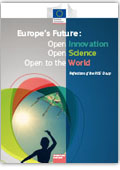 Reflections of the Research, Innovation and Science Policy Experts (RISE) High Level GroupThe book will act as the basis for further reflection and debate throughout Europe with experts and stakeholders on the economic and societal policy rationale for an open EU Research and Innovation strategy.Policy Implications of Virtual Work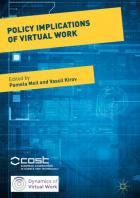 Digital technologies have changed the workplace and the way we work. COST Action IS1202 - "Dynamics of Virtual Work" has gathered a group of specialists from 30 European countries and many associated institutes in other parts of the world to discuss how the new forms of digital work should be reflected in labour policies across Europe and beyond.Digital technologies have changed the way people get paid or how their rights are perceived. Researchers have teamed up with policy makers and came up with a series of questions that will need to be addressed in order to adapt labour regulation and policy to the dynamics of today's online work. These questions are now part of a book series published with Palgrave Macmillan: What is the quality of the new jobs created in terms of security, pay and working conditions?How does the existing education system prepare young people for a future in which they may need to hold multiple jobs? What kinds of employment contracts are currently used for digital workers and how well do they correspond to the actualities of power and autonomy in new employment relationships? What rights do public authorities have to inspect and regulate online platforms and the working conditions of their workers? How can new forms of digital work create the basis for career breaks and changes, compatible with work-life balance and family development? What pension rights are available to virtual workers? Author(s): Meil, P., Kirov, V. (Eds.)Publisher(s): Palgrave Macmillanhttp://www.palgrave.com/us/book/9783319520568#reviews